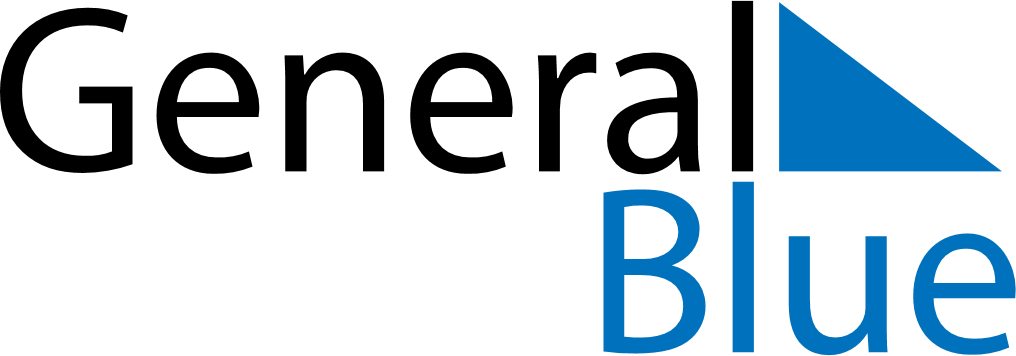 August 2021August 2021August 2021TanzaniaTanzaniaMONTUEWEDTHUFRISATSUN12345678Nane Nane Day910111213141516171819202122232425262728293031